SKRIPSISTUDI  EKSPERIMEN    PERFORMANCE     KENDARAAN   YAMAHA  RX SPECIAL   115cc AKIBAT  PERUBAHAN   DIAMETER   VOLUME   SILINDEROleh: MICHAEL  SOSELISA2009 - 71 - 045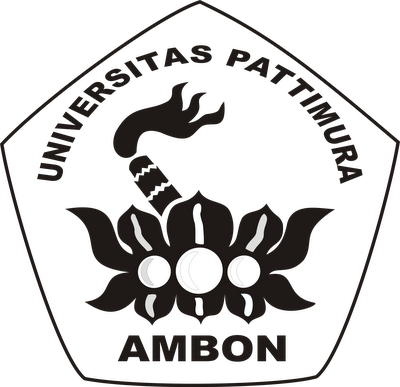 PROGRAM   STUDI  TEKNIK   MESIN JURUSAN  MESINF AKUL TAS TEKNIK UNIVERSITAS   PATTIMURA AMBON2014STUDI  EKSPERIMEN    PERFORMANCE     KENDARAAN   YAMAHA  RX SPECIAL   115cc AKIBAT  PERUBAHAN   DIAMETER   VOLUME   SILINDERABSTRAK Oleh                              : Michael  SeselisaPembimbing   IPembimbing   II: J. Louhenapessy,  ST., MT: Ir. W. M. E. Wattimena,  MS. Eng.Untuk   meningkatkan   performa   mesin   kendaraan   maka   harus   dilakukan   perubahan ukuran   Volume   Silinder   menjadi    lebih   besar,   Ruang   silinder   adalah   pusat   dari   proses pembakaran. Ketika  ruang bakar diperbesr  maka proses pembakaran  di dalam ruang silinder juga menjadi besar  dan  akang  menghasilkan   tenaga  yang  besar.  Proses  pembesaran   ruang  silinder sangat  berpengaruh   pada  proses  pembakara   yang  terjadi  pada  ruang  bakar  (silinder).  Proses pembakaran tersebut  lalu kemudian  mempengaruhi  besarnya  daya dan torsi pada sepeda motor.Penelitian   menggunakan   pendekatan   studi  eksperimen,   dengan   menggunakan   alat  bantudynamometer type prony brake. Pengambilan  data dilakan  dengan  memvariasikan   beban prony3, 4, 5, 6 dan 7 kg yang kemudian  dionversikan  kedalam Newto.  Data yang diambil  berupa data putaran   dari   poros   engkol   dan   dari   prony   brake,   serta   waktu   yang   dibutuhkan    untuk menghabiskan  10 ml bahan  bakar.  Berdasarkan   data tersebut  dihitung  torsi  pada  pores prony, torsi motor, daya efektif dan pemakaian  bahan bakar efektifHasil  penelitian   menunjukan    bahwa   Untuk reduction gear 1 volume  silinder stand art daya efektif  maksimum    1513,83   (W),   torsi   4,20447   (N.m),   dan   bahan   bakar   efektif   0,05593 (kg.W/jam)  pada  putaran  3440  (rpm),  volume  silinder  over  size  0,50  daya  efektif  maksimum1877,15 (W),torsinya  4,84064  (N.m),dan  bahan bakar  efektif  0,04339  (kg.W/jam)  pada putaran3705 (rpm). Untuk  reduction gear 2 volume  silinder  standart  daya  efektif  maksimum  2437,26 (W), torsiny  7,09075  (N.m),  dan  bahan  bakar  efektif  0,03497  (kg.W/jam)  pada  putaran  3284 (rpm), volume  silinder  over  size  0,50  daya  efektif  maksimum  2997,38  (W),  torsinya  8,26478(Nrn),  dan bahan bakar  efektif  0,02717  (kg. W/jam) pada ptitafan  3465 (rpm).  Untuk  reductiongear 4 volume  silinder  standar  daya  efektif  maksimum  3711,05  (W), torsinya   11,04890  (N.m)dan bahan bakar efektifO,02266   (kg.W/jam)  pada putaran  3209 (rpm), volume  silinder  over size0,50 daya efektif 4178,17 (W), torsinya 11,28928 (N.m) dan bahan bakar efektif 0,01937(kg.W/jam)  pada  putaran   3536  (rpm).  Untuk reduction gear 5 volume  silinder  standar  dayaefektif  maksimum   4087,34   (W),  torsinyal0,48351     (N.m)  dan  bahan  bakar   efektif   0,02127 (kg.W/jam) pada putaran 3725 (rpm), volume silinder over size 0,50 daya efektif 4692 (W), torsinyalO,97856  (N.m) dan bahan bakar efektifO,01682  (kg.W/jam)  pada putaran 4084 (rpm).Kata Kunci  : Over Size,  Prony Brake, Performa  Kendaraan